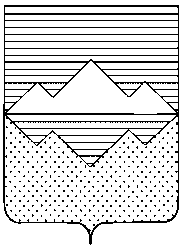 АДМИНИСТРАЦИЯ САТКИНСКОГО МУНИЦИПАЛЬНОГО РАЙОНАМУНИЦИПАЛЬНОЕ КАЗЕННОЕ УЧРЕЖДЕНИЕ «УПРАВЛЕНИЕ ОБРАЗОВАНИЯ»САТКИНСКОГО МУНИЦИПАЛЬНОГО РАЙОНА(МКУ «УПРАВЛЕНИЕ ОБРАЗОВАНИЯ»)ПРИКАЗ«13» сентября 2016г.		№ 748г. СаткаО реализации проекта «АРТ-Дети» в 2016-2017 учебном годуВ соответствии с планом работы МКУ «Управление образования» на 2016-2017 учебный год, в целях выявления, поддержки и реализации творческих способностей обучающихся и студентов, проведения массовых мероприятий среди образовательных учреждений, вовлечения детей в культурную жизнь общества, а также в целях реализации молодежной политики ПРИКАЗЫВАЮУтвердить положение проекта «АРТ-Дети» и провести мероприятия в рамках проекта в течение 2016-2017 учебного года (приложение 1). Субботиной Е.Ю., руководителям учреждений дополнительного образования детей:создать условия для реализации мероприятий в рамках проекта «АРТ-Дети» и установить межведомственное взаимодействие для проведения мероприятий;обеспечить проведение мероприятий проекта, подготовку материалов для публикации в СМИ для размещения их в СМИ, на сайте МКУ «Управление образования», на сайте администрации СМР.Руководителям образовательных организаций Саткинского муниципального района:Создать условия для участия обучающихся в конкурсах проекта; Обеспечить участие обучающихся и студентов согласно положениям о каждом конкурсе в рамках проекта.Контроль  исполнения приказа оставляю за собой.Начальник										Е.Ю. БарановаСубботина Е.Ю., 3-32-36Рассылка: в дело, исполнителю, ОО, ОДОДПриложение 1к приказу МКУ «Управление образования»№ ____ от «13» сентября 2016г.ПОЛОЖЕНИЕпроекта «АРТ-Дети» (АРТ - активная реализация талантов)1. Общие положения1.1. Настоящее Положение определяет цели и задачи Конкурса творческих проектов, порядок его организации, проведения, подведения итогов и награждения победителей.1.2. Положение   ориентировано на содействие развития у детей и молодежи  творческих способностей.2. Цель и задачи конкурса2.1. Цель конкурса: создание условий для проявления творческой инициативы у детей и молодежи, реализация их  творческих способностей в различных жанрах:  вокальном, театральном, хореографическом, хоровом, авторской песне.2.2. Задачи конкурса:- содействие развитию творческой активности детей и молодежи, направленной на сохранение культурного наследия;- стимулирование и поддержка новых идей и предложений  в области эстетического воспитания;- выявление и поддержка талантливых и одарённых детей, занимающихся творческой деятельностью.3. Организация Конкурса3.1.  Организаторами конкурса являются МКУ «Управление образования» Саткинского муниципального района, МБУДО «ЦДОД «Радуга», МБУДО  «ЦДТ», МБУДО «ДДТ»3.2. Конкурс творческих проектов проводится с октября по май 2016-2017учебного года.3.3. Для проведения и организации конкурса творческих проектов создаётся Оргкомитет в составе специалистов МКУ «Управление образования», педагогов МБУДО «ЦДОД «Радуга», МБУДО «ЦДТ», МБУДО «ДДТ».3.4. Для оценивания конкурсов и подведения итогов Конкурса создается независимое жюри, в состав которого входят преподаватели высших и средних специальных учебных заведений, учителя образовательных учреждений и учреждений дополнительного образования, представители специализированных учреждений культуры и искусства, общественных организаций.4. Участники Конкурса4.1. Участниками Конкурса творческих проектов могут стать:- обучающиеся 1-11 классов общеобразовательных учреждений;- воспитанники учреждений дополнительного образования;- студенты и работающая молодежь.4.2.  Официальным  участником  Конкурса  может являться как индивидуальный исполнитель,  так и коллектив. 5. Номинации конкурсаКонкурс творческих проектов включает в себя Конкурсы по следующим направлениям (жанрам):1. «Радуга звуков» (эстрадный, народный вокал) - начало марта2. «Театральная весна» (театральный жанр) - конец марта3. «Праздник Терпсихоры» (хореография) - до 5 апреля4. «Битва хоров» (хоровой жанр) - до 10 апреля5. «Наполним музыкой сердца» (фестиваль авторской песни) - конец апреля6. «Серебряное перышко» (поэтический конкурс) – март-апрель6. Условия конкурсаКаждый конкурс проекта проводится согласно положению.Конкурс проходит  на базе учреждений культуры и образования г.Сатки.Для участия в конкурсе необходимо отправить заявку (согласно положению о конкурсе).7. Финансовые условия конкурсаОрганизационный взнос за участие в Конкурсе составляет 200 рублей за каждый конкурсный материал. Оргвзнос предназначен для частичного покрытия организационных расходов,  для приглашения специалистов для работы в составе жюри, издания печатной продукции и формирования наградного фонда.8. Подведение итоговВсем участникам конкурса выдается Благодарственное письмо участника Конкурса. Жюри определяет победителя – Дипломантов Конкурса (согласно Положению). Дополнительная информация: ул. Пролетарская, д.43А, МБУДО «ЦДОД «Радуга», тел. 3-38-13, ответственный организатор: Соболева Людмила Борисовна; организаторы согласно положениям.